№ 5 от 21.01.2022                 ҚАУЛЫСЫ	                                                                ПОСТАНОВЛЕНИЕ2022 жылғы 21 қаңтар № _5__       Нұр-Сұлтан қаласы                                                                               город Нур-СултанБілім беру ұйымдарында санитариялық-эпидемияға қарсыіс-шараларды күшейту және Қазақстан Республикасының Бас мемлекеттік санитариялық дәрігерінің 2021 жылғы 10 қыркүйектегі № 42, 2022 жылғы 13 қаңтардағы № 1 қаулыларына өзгерістер енгізу туралыҚазақстан Республикасының халқы арасында COVID-19 коронавирус  инфекциясының (бұдан әрі – COVID-19) алдын алу мақсатында, «Халық денсаулығы және денсаулық сақтау жүйесі туралы» 2020 жылғы 7 шілдедегі Қазақстан Республикасы Кодексінің 38-бабының 1-тармағының 7) тармақшасына және 104-бабының 1-тармағына және 7-тармағының 8) тармақшасына сәйкес ҚАУЛЫ ЕТЕМІН:1. Облыстардың, Алматы, Нұр-Сұлтан, Шымкент қалаларының әкімдері, Қазақстан Республикасының Білім және ғылым министрлігі мынадай оқу форматын айқындасын:мектепке дейінгі ұйымдарда – («қызыл», «сары», «жасыл» аймақтарда) ата-аналардың өтініштері бойынша штаттық форматта;жалпы білім беру мектептерінде («қызыл» аймақ):- 1-4 бастауыш сыныптар (халықаралық мектептерде 1-6-сыныптар) – штаттық форматта;- 600 оқушыға дейінгіні қоса алғанда – штаттық форматта; - 600 оқушыдан жоғары – мектептердің жобалық қуатының 50%-нан аспайтын жүктемемен штаттық форматта;мектептен тыс ұйымдарда («қызыл», «сары», «жасыл» аймақтарда) – штаттық форматта;жоғары оқу орындарында және колледждерде («қызыл» аймақ) аралас форматта – практикалық, зертханалық, семинар сабақтар, өндірістік практика икемді кесте бойынша штаттық режимде, дәріс онлайн.Білім беру ұйымдарының әкімшісінің қалауы бойынша вакцинацияның толық курсын алған мектеп оқушыларын штаттық форматта оқытуға жол беріледі.2. Барлық меншік нысанындағы және ведомстволық тиісті білім беру ұйымдарының басшылары «2021-2022 оқу жылында білім беру ұйымдарында коронавирустық инфекцияның алдын алу жөніндегі санитариялық-эпидемияға қарсы және санитариялық-профилактикалық іс-шараларды жүргізу туралы» Қазақстан Республикасының Бас мемлекеттік санитариялық дәрігерінің 2021 жылғы 25 тамыздағы № 36 қаулысының және Қазақстан Республикасының Денсаулық сақтау министрінің 2021 жылғы 5 тамыздағы № ҚР ДСМ-76 бұйрығымен бекітілген «Білім беру объектілеріне қойылатын санитариялық-эпидемиологиялық талаптар» санитариялық қағидаларының талаптарын қатаң сақтауды қамтамасыз етсін. 3. «Карантиндік шектеу шаралары және оларды кезең-кезеңмен жеңілдету туралы» Қазақстан Республикасының Бас мемлекеттік санитариялық дәрігерінің 2021 жылғы 10 қыркүйектегі № 42 қаулысына (бұдан әрі – ҚР БМСД-ның № 42 қаулысы) мынадай өзгерістер енгізілсін:1) ҚР БМСД-ның № 42 қаулысына 4-қосымшада 11-жол мынадай редакцияда жазылсын:«»;2) ҚР БМСД-ның № 42 қаулысына 4-қосымшада 12, 13, 15 және 34-жолдар алынып тасталсын.4. «Ashyq» жобасын енгізу туралы» Қазақстан Республикасының Бас мемлекеттік санитариялық дәрігерінің 2022 жылғы 13 қаңтардағы № 1 қаулысына (бұдан әрі – ҚР БМСД-ның № 1 қаулысы) мынадай өзгерістер енгізілсін:1) ҚР БМСД-ның № 1 қаулысының 3-тармағы мынадай редакцияда енгізілсін: «3. Қазақстан Республикасы Цифрлық даму, инновациялар және аэроғарыш өнеркәсібі министрлігі:1) объектілерде енгізу кезінде «Ashyq» жобасын техникалық қолдауды;2) Қазақстан Республикасы Денсаулық сақтау министрлігінің Санитариялық-эпидемиологиялық бақылау комитетіне және оның аумақтық департаменттеріне «Ashyq» ақпараттық жүйесінен «қызыл/сары» мәртебесі бар келушінің жобаға қатысатын объектіге бару фактісін тіркеу туралы мәліметтерді алу (жүктеп алу) мақсатында «Ashyq» платформасына кіруге қолжетімдігін қамтамасыз етсін.»;2) ҚР БМСД-ның № 1 қаулысының 5-тармағының 3) және 4) тармақшалары мынадай редакцияда жазылсын:«3) осы қаулының 1-тармағында көзделмеген жаңа қатысушыларды жобаға енгізу құқығынсыз осы қаулыны басшылыққа алуды;4) ВАК шешімінің негізінде шектеу шараларын енгізу жағдайларын қоспағанда, «жасыл», «сары» және «қызыл» аймақтардағы жобаға қатысушыларға қатысты карантиндік шараларды қатаңдату туралы шешім қабылдау құқығынсыз осы қаулыны басшылыққа алуды қамтамасыз етсін.»;3) ҚР БМСД-ның № 1 қаулысына 2-қосымшада 6-9-тармақтар мынадай редакцияда жазылсын:«6. COVID-19-ға ПТР-тестілеудің оң нәтижесі бар базада тіркелген адамдарда, «инфекция жұқтырған» - U07.1 коды мәртебесі бар пациенттерде «қызыл» мәртебе  COVID-19-ға ПТР-тестілеудің оң нәтижесі алынған сәттен бастап 10 күн өткенге дейін сақталады. 10 күн өткеннен кейін бұл адамдар осы уақыт кезеңінде COVID-19-ға ПТР-тестілеудің оң нәтижесін алуына қарамастан, соңғы 3 ай бойы сақталатын «жасыл» мәртебеге ауыстырылады.
COVID-19-ға теріс ПТР-тестілеу нәтижелері бар (COVID-19-ға ПТР-тестілеудің оң нәтижесін алған сәттен бастап 7 күннен ерте емес өткізілген) инфекция жұқтырған адамдарда «қызыл» мәртебе оң нәтиже алған сәттен бастап 7 күн өткенге дейін сақталады.7. «Сары» мәртебесі бар адамдар (немесе жақын байланыста болған адамдар) COVID-19-ға оң нәтижесі бар адаммен байланыста болған күннен бастап күнтізбелік 10 күн өткен соң «көкке» ауыстырылады.8. COVID-19-ға ПТР-тестілеу теріс нәтижелері бар адамдарда (байланыс күнінен бастап 7 күннен ерте емес өткізілген) «сары» мәртебесі COVID-19-ға оң нәтижесі бар адаммен байланыста болған күннен бастап 7 күн өткенге дейін сақталады.9. Байланыста болған адамдарда COVID-19 белгілері болмаған кезде және ревакцинацияны немесе COVID-19-ға қарсы вакцинацияның толық курсын алғаны туралы құжаттамалық растау бар болған кезде, сондай-ақ COVID-19-бен ауырып жазылған адамдарда соңғы 3 ай ішінде «жасыл» мәртебе сақталады.Алғашқы оң тестілеуді алған сәттен бастап 10 күн өткенге дейін COVID-19-ға ПТР-тестілеудің оң нәтижесін алған жағдайда, «қызыл» мәртебе COVID-19-ға ПТР-тестілеудің алғашқы оң нәтижесін алған күннен бастап 10 күн ішінде сақталады.».5. Осы қаулының орындалуын бақылауды өзіме қалдырамын.6. Осы қаулы қол қойылған күннен бастап күшіне енеді.Қазақстан РеспубликасыныңБас мемлекеттік санитариялық дәрігері                                   Е. ҚиясовСогласовано21.01.2022 12:59 Тилесова Айгуль Шарапатовна21.01.2022 12:59 Рахимжанова Марал Тлеулесовна21.01.2022 13:00 Садвакасов Нуркан Олжабаевич21.01.2022 16:33 Есмагамбетова Айжан СерикбаевнаПодписано21.01.2022 16:35 Киясов Ерлан Ансагановичденсаулық сақтау  министрлігіБАС МЕМЛЕКЕТТІК САНИТАРИЯЛЫҚ  ДӘРІГЕРІ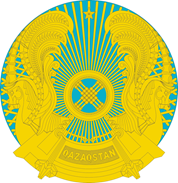 МинистерствоздравоохраненияРеспублики КазахстанГЛАВНЫЙ ГОСУДАРСТВЕННЫЙ САНИТАРНЫЙ ВРАЧ№Объектілер/салаларҚызыл аймақСары аймақЖасыл аймақ11. 6000 ш.м.дейінгіні қоса алғанда сауда алаңы бар сауда (азық-түлік)   желілері +++